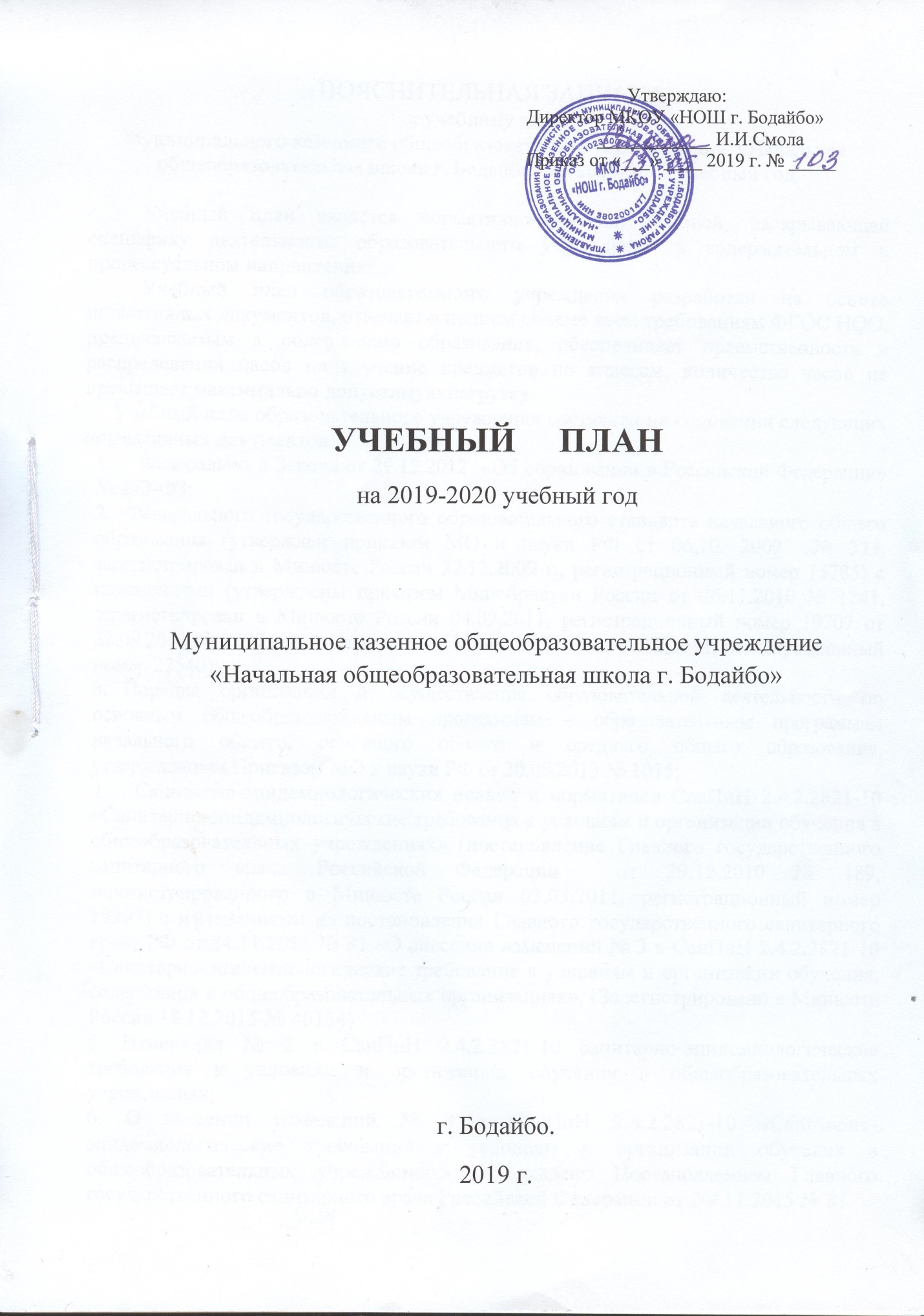 ПОЯСНИТЕЛЬНАЯ ЗАПИСКА к учебному плану Муниципального казенного общеобразовательного учреждения  «Начальная общеобразовательная школа г.Бодайбо » на 2019  – 2020 учебный год.Учебный план является нормативно-правовой основой, раскрывающей специфику деятельности образовательного учреждения в содержательном и процессуальном направлениях.Учебный план образовательного учреждения разработан на основе нормативных документов, отвечает в полном объеме всем требованиям ФГОС НОО, предъявляемым к содержанию образования, обеспечивает преемственность в распределении часов на изучение предметов по классам, количество часов не превышает максимально допустимую нагрузку.Учебный план образовательного учреждения составлен на основании следующих нормативных документов:Федерального Закона от 29.12.2012  «Об образовании в Российской Федерации» № 273-ФЗ;Федерального государственного образовательного стандарта начального общего образования (утвержден приказом МО и науки Рф от 06.10.2009 № 373, зарегистрирован в Минюсте России 22.12.2009, регистрационный номер 15785) с изменениями (утверждены приказом Минобрнауки России от 26.11.2010 № 1241, зарегистрирован в Минюсте России 04.02. 2011, регистрационный номер 19707 от 22.09.2011 № 2357, зарегистрирован в Минюсте России 12.12.2011, регистрационный номер 22540);Порядка организации и осуществления образовательной деятельности по основным общеобразовательным программам – образовательным программам начального общего, основного общего и среднего общего образования,  утвержденным Приказом МО и науки Российской Федерации от 30.08.2013 № 1015;Санитарно-эпидемиологических правил и нормативов СанПиН 2.4.2.2821-10  «Санитарно-эпидемиологические требования к условиям и организации обучения в общеобразовательных учреждениях» (постановление Главного государственного санитарного врача Российской Федерации  от 29.12.2010 № 189, зарегистрированного в Минюсте России 03.03.2011 г., регистрационный номер 19993) с изменениями из постановления Главного государственного санитарного врача РФ от 24.11.2015№81 «О внесении изменений №3 в СанПиН 2.4.2.2821-10 «Санитарно-эпидемиологические требования к условиям и организации обучения, содержания в общеобразовательных организациях». (Зарегистрировано в Минюсте России 18.12.2015 №40154)5.  Изменения № 2 в СанПиН 2.4.2.2821-10 санитарно-эпидемиологические      требования к условиям и организации обучения в общеобразовательных     учреждениях;6. О внесении изменений №3 в СанПиН 2.4.2.2821-10 «Санитарно- эпидемиологические требования к условиям и организации обучения в общеобразовательных учреждениях». Утверждено Постановлением Главного государственного санитарного врача Российской Федерации от 20 ноября 2015 г. № 81.7. Приказов Министерства образования и науки Российской Федерации от 26.11.2010 № 1241 «О внесении изменений в федеральный государственный стандарт начального общего образования, утвержденный приказом Министерства образования и науки Российской Федерации от 06.10.2009 № 373»;8. Приказа МО РФ от 31.12.2015 № 1576 «О внесении изменений в федеральный государственный образовательный стандарт начального общего образования, утвержденный приказом Министерства образования и науки РФ от 6 октября 2009 г. № 373»;9.  Приказом  МО  РФ от 31.03.2014 № 253 «Об утверждении Федерального перечня учебников, рекомендуемых к использованию при реализации имеющих государственную аккредитацию образовательных программ начального общего, основного общего и среднего общего образования»;10. Уставом МКОУ «НОШ г. Бодайбо»;11. Примерной  основной образовательной программой начального общего образования, одобренной Федеральным учебно-методическим объединением по общему образованию. Протокол заседания от 8 апреля 2015 г. № 1/15   Учебный план ОУ  обеспечивает выполнение обязательной части в соответствии с интересами и потребностями учащихся, способствуя реализации идеи развития личности в культурно-нравственном и интеллектуальном плане.   Учебный план состоит из обязательной части учебного плана и части, формируемой участниками образовательных отношений.   Содержание образования предусматривает непрерывность и преемственность изучения предметов каждой предметной области.    В соответствии с требованиями ФГОС в обязательной части учебного плана  представлены следующие предметные области и учебные предметы, соответствующие этим областям:Часть учебного плана, формируемая участниками образовательных  отношений, по решению родителей вариативная часть во 2,3,4 классах использована на инвариант. Учебный план выбран на основании опроса родителей (законных представителей).   	В первом классе программа «Занимательный русский язык» в части формируемой участниками образовательных отношений направлена на развитие интереса к русскому языку как учебному предмету. На данное занятие отведён один час в неделю.    	Максимально учебная нагрузка для учащихся 1-4 классов не превышает предельно допустимую учебную нагрузку в соответствии с СанПиН для образовательных учреждений с пятидневной учебной неделей: в 1 классе – 21 час, во 2 – 4 классах – 23 часа.1.2. Формы промежуточной аттестации обучающихся.Промежуточная аттестация в образовательном учреждении 2-4-х классов осуществляется по учебным четвертям. Годовая промежуточная аттестация проводится для обучающихся 1-4 классов.Годовая промежуточная аттестация проводится: в 1-4 классах в форме комплексной работы по определению уровня сформированности УУД;во 2-4  классах в  форме письменной контрольной работы: диктант с грамматическим заданием (русский язык) и контрольная работа (математика);во 2-4 классах по английскому языку в форме словарного диктанта;во 2-4 классах по технологии, ОРКСЭ, музыке в форме тестовой работы.Сроки и форма проведения годовой промежуточной аттестации устанавливаются приказом директора на основании Положения о формах, периодичности и порядке текущего контроля успеваемости и промежуточной аттестации обучающихся.В соответствии с Положением  о формах, периодичности и порядке текущего контроля успеваемости и промежуточной аттестации обучающихся в 1 классе обучение безотметочное.1.3. Подходы к реализации индивидуальных потребностей обучающихся.Возможность выбора в большей степени имеется у учащихся и их родителей во внеурочной деятельности. Родители и учащиеся выбирают из числа предложенных программ внеурочной деятельности необходимые для них. Общая нагрузка не должна превышать 10 часов. С целью создания условий для выбора в данном учебном  плане программы даны избыточно.1.4.Аннотация используемых учебно-методических комплектов и учебников.Учебный план подкреплен реализацией учебных программ.    Содержание образования на начальном уровне обучения определены образовательными программами УМК «Перспектива» в 1-4 классах, поэтому обязательная  часть учебного плана включает  набор предметов, соответствующий реальным стандартам и обеспечивается  типовыми программами для начальной школы.      Предметная область «Русский язык и литературное чтение» в 1-4 классах  «Русский язык» Климановой Л.Ф., Бабушкиной Т.В., «Литературное чтение» Климановой Л.Ф., Бойкиной М.В.. Образовательная область «Иностранный язык» представлена предметом «Английский язык» во 2-4 классах Быкова Н.И., Дули Д., Поспелова М.Д. Английский язык.     Предметная область «Математика и информатика» представлена в 1 - 4 классах  предметом «Математика» Дорофеев Г.В., Миракова Т.Н. Математика.    Предметная область «Обществознание и естествознание»  представлена в 1 – 4 классах предметом «Окружающий мир» А. А. Плешакова, М. Ю. Новицкой,  одна из содержательных линий которого – основы безопасности жизнедеятельности.     Предметная область «Искусство» представлена предметами «Изобразительное искусство» в 1- 4  классах предметом «Изобразительное искусство» по УМК «Перспектива» Т. Я. Шпикаловой;  и «Музыка» в 1- 4 классах по УМК «Перспектива» предметом «Музыка» Е. Д. Критской.     Предметная  область «Технология» представлена курсом в 1 - 4 классах по УМК «Перспектива» предметом «Технология» Н. И. Роговцевой, С. В. Анащенковой.    Предметная область «Физическая культура» представлена предметом в 1- 4 классах по УМК «Перспектива» предметом «Физическая культура»  А. П. Матвеева.         В 4 классе вводится предмет предметной области «Основы религиозных культур и светской этики»  «Основы светской этики» А.И. Шемшурина.II.Общие положения2.1 . Учебный план начального общего образования МКОУ «НОШ г.Бодайбо» на 2019 – 2020 учебный год является документом, определяющим распределение учебного времени, отводимого на изучение различных учебных предметов обязательной части и части, формируемой участниками образовательных отношений, максимальный объем обязательной нагрузки обучающихся, нормативы финансирования, формы промежуточной аттестации обучающихся.2.2. Учебный план ООП начального общего образования МКОУ «НОШ г. Бодайбо» на 2019 – 2020 учебный год разработан на основе примерного учебного плана ООП начального общего образования.2.3. Содержание и структура учебного плана ООП начального общего  образования определяются требованиями ФГОС НОО, учебным планом, системой учебников, целями, задачами и спецификой образовательной деятельности МКОУ «НОШ г. Бодайбо» , сформулированными в Уставе МКОУ «НОШ г. Бодайбо», ООП НОО ОО.IV. Режим работы МКОУ «НОШ  г. Бодайбо» МКОУ «НОШ г. Бодайбо» работает по 5 – дневной учебной неделе в режиме полного дня. Всего в учреждении 4  начальных  класса  и 4 группы продленного дня..Учреждение работает в одну смену.В соответствии с СанПиН все уроки проводятся в первую смену. Продолжительность уроков – 40 минут. Вторая и третья перемены по 20 минут. В режиме ОУ предусмотрены две динамические паузы продолжительностью 1 час: до обеда и после обеда для прогулок на свежем воздухе. В 1 классе обучение организовано с использованием «ступенчатого» режима в первом полугодии (в сентябре, октябре – по 3 урока в день по 35 минут каждый, в ноябре – декабре – по 4 урока по 35 минут каждый; январь – май – по 4 урока по 40 минут каждый).   Максимально допустимая аудиторная нагрузка не превышает предельно допустимой нормы. *- часы включены в обязательную часть учебного планаПлан внеурочной деятельностиМуниципального казенного общеобразовательного учреждения«Начальная общеобразовательная школа г. Бодайбо»на 2019-2020 уч.г.Введение. Назначение внеурочной деятельности в соответствии с ФГОС НОО.Внеурочная деятельность учащихся, как и деятельность в рамках уроков, направлена на достижение результатов освоения основной образовательной программы школы. Особое внимание в ФГОС НОО второго поколения акцентируется на достижении личностных и метапредметных результатов, что и определяет специфику внеурочной деятельности, в ходе которой обучающийся не только и даже не столько должен узнать, сколько научиться действовать, чувствовать, принимать решения и др.Цель организации внеурочной деятельности ОУ в соответствии с ФГОС НОО - создание условий для достижения учащимися необходимого для жизни в обществе социального опыта и формирования принимаемой обществом системы ценностей, создание условий для многогранного развития и социализации каждого учащегося в свободное от учёбы время; создание воспитывающей среды, обеспечивающей активизацию социальных, интеллектуальных интересов учащихся, развитие здоровой, творчески растущей личности, с формированной гражданской ответственностью и правовым самосознанием, подготовленной к жизнедеятельности в новых условиях, способной на социально значимую практическую деятельность, реализацию добровольческих инициатив.Внеурочная деятельность ОУ направлена на достижение воспитательных результатов:приобретение учащимися социального опыта;формирование    положительного    отношения    к    базовым    общественным                      ценностям;приобретение школьниками опыта самостоятельного общественного действия.К числу планируемых результатов освоения программы внеурочной деятельности отнесены:личностные результаты — готовность и способность обучающихся к саморазвитию, сформированность мотивации к учению и познанию, ценностно-смысловые установки выпускников начальной школы, отражающие их индивидуально-личностные позиции, социальные компетентности, личностные качества; сформированность основ российской, гражданской идентичности.метапредметныерезультаты — освоенные обучающимися УУД (познавательные, регулятивные и коммуникативные)Кроме того, внеурочная деятельность в начальной школе позволяет педагогическому коллективу решить ещё целый ряд очень важных задач:обеспечить благоприятную адаптацию ребенка в школе;оптимизировать учебную нагрузку учащихся;улучшить условия для развития ребенка;учесть возрастные и индивидуальные особенности детей. Также в соответствии с    проблематикой инновационной образовательной программы школы внеурочная детальность в начальной школе создает условия для удовлетворения и развития познавательных и поисковых умений младших школьников.2. Модель организации внеурочной деятельности в МКОУ «НОШ  г. Бодайбо».2.1. Организация режима внеурочной деятельности.Внеурочная деятельность организуется в режиме школы полного дня: в первой половине дня проводятся уроки, а во второй половине дня – внеурочная деятельность. Младший школьный возраст - период, наиболее благоприятный в становлении личности. Именно в это время ребенок осознает отношения между собой и окружающим миром, осваивает новые социальные роли, начинает интересоваться общественными явлениями, разбираться в мотивах поведения, нравственных оценках и задумываться над своим «Я». В связи с этим режим школы полного дня оптимально подходит для создания среды, развивающей младших школьников.Планируемые результаты в организации режима полного дня:■          оптимизация процесса развития детей через интеграцию общего образования и внеурочной деятельности;снижение учебной нагрузки школьников за счет создания единого нелинейного расписания на первую и вторую половину дня;объединение в единый функциональный комплекс образовательных и оздоровительных процессов;поляризация образовательной среды с выделением разноакцентированных пространств, чередование видов деятельности и смена помещений (кабинеты,  компьютерный класс, игровые комнаты, музыкальный зал,  пространства для общения, для игр и спокойной работы);медико-психологическое сопровождение учащихся.2.2.  Занятия внеурочной деятельности в системе воспитательной работы.Система воспитательной работы ОУ выстроена в соответствии со следующими направлениями: 1) Спортивно-оздоровительное.2)  Общекультурное3)  Общеинтеллектуальное4)  Духовно-нравственное5)  Социальное6)  Проектная деятельность.2.3. Соответствие содержания внеурочной деятельности направлениям, зафиксированным в ФГОС НОО.Внеурочная деятельность в МКОУ «НОШ г. Бодайбо» реализуется через:учебный план, а именно, через часть, формируемую участниками образовательного процесса (дополнительные образовательные модули, проводимые в формах, отличных от классно-урочной);организацию деятельности группы продленного дня;классное руководство (проекты, экскурсии, прогулки, праздники, соревнования);деятельность иных педагогических работников (педагога-психолога, учителя- предметника) в соответствии с должностными обязанностями квалификационных характеристик должностей работников образования;взаимодействие с учреждениями дополнительного образования;инновационную (экспериментальную) деятельность.2.4.  План внеурочной деятельности МКОУ «НОШ г.Бодайбо» (количество часов в неделю на класс кружков)Организация жизни классных коллективов: соуправление, старостат – 0.5ч./нед.Экскурсии на предприятия города -  по плану воспитательной работы.Предметные недели.Выполнение индивидуальных ученических исследований - в течение года по индивидуальному графику, составленному совместно учителем и учащимся.Интеллектуальные конкурсы «ЭМУ-эрудит», «ЭМУ-специалист», «ЭМУ – квест-игра» - по плану воспитательной работы.Организация экскурсий в  музей, выставок детских рисунков, поделок и творческих работ учащихся, творческих проектов – по плану воспитательной работы.2.5. Годовой план внеурочной деятельности, спроектированный на основе распределения форм внеурочной деятельности с учетом ее направлений и видов.2.5. Обеспеченность добровольности выбора участниками образовательного процесса направлений внеурочной образовательной деятельности.Педагогами ОУ высчитывается недельная нагрузка учащихся с целью не- допущения перегрузки. Родители и учащиеся выбирают из числа предложенных программ несколько, общая нагрузка не должна превышать 10 часов. С целью создания условий для выбора в предлагаемом плане программы даны избыточно. В случае, если ребенок посещает учреждения дополнительного образования города (художественные, музыкальные, спортивные школы и др.), родители предоставляют справку с указанием нагрузки и составляется индивидуальный план внеурочной деятельности для этого учащегося, который отражается в карточке учета внеучебной деятельности обучающегося.3. Мониторинг эффективности внеурочной деятельности.	Эффективность внеурочной деятельности и дополнительного образования  зависит от качества программы по её модернизации и развитию и уровня управления этой программой.  Управление реализацией  программой  осуществляется через планирование, контроль и корректировку действий. Управление  любой инновационной деятельностью идёт  по следующим направлениям:- организация работы с кадрами;- организация работы с ученическим коллективом;- организация работы с родителями, общественными организациями, социальными партнёрами;- мониторинг эффективности инновационных процессов.Контроль результативности и эффективности будет осуществляться путем проведения мониторинговых исследований,  диагностики обучающихся, педагогов, родителей.	Целью мониторинговых исследований является создание системы организации, сбора, обработки и распространения информации,  отражающей результативность модернизации внеурочной деятельности и дополнительного образования по следующим критериям:рост социальной активности обучающихся;рост мотивации к активной познавательной деятельности;уровень достижения  обучающимися таких образовательных результатов,  как  сформированность коммуникативных и исследовательских компетентностей, креативных и организационных способностей, рефлексивных навыков; качественное изменение в личностном развитии, усвоении гражданских и нравственных норм, духовной культуры, гуманистического основ отношения к окружающему миру (уровень воспитанности);удовлетворенность учащихся и  родителей жизнедеятельностью школы.Основные направления и вопросы мониторинга:Оценка востребованности форм и мероприятий внеклассной работы;Сохранность контингента всех направлений внеурочной работы;Анкетирование школьников и родителей по итогам года с целью выявления удовлетворённости воспитательными мероприятиями;Вовлечённость  обучающихся во внеурочную образовательную деятельность как на базе школы, так и вне ОУ;Развитие и сплочение ученического коллектива, характер межличностных отношений;Результативность участия субъектов образования в целевых программах и проектах различного уровня.Методы оценкиТестирование;Опрос;Собеседование;Творческий экзамен;Защита обучающимися проекта;Экспертная оценка;Встроенное педагогическое наблюдение.Учет оценочных данныхРезультаты внеурочной деятельности подлежат учету. Технология портфолио является перспективной и эффективной технологией учета образовательных результатов внеурочной деятельности учащихся. В ходе учета результатов внеурочной деятельности используется условное понятие «единица» портфолио – элемент портфолио, подвергающийся учету и накоплению.Таблица учета результатов внеурочной деятельности (для портфолио)Оценка результатов внеурочной деятельности, представленной в форме проектаФорма учета участия учащихся ___ класса во внеурочной деятельностиМетодики для мониторинга эффективности внеурочной деятельности.«Коммуникативные и организаторские склонности» (методика В.В. Синявского);«Тактика взаимодействия»(методика А.А. Криулиной);«Эмоционально-психологический климат» (методика Г.А. Карповой);«Мы – коллектив? Мы – коллектив… Мы – коллектив!» (Мет. М.Г. Казакиной);«Какой у нас Коллектив» (мет. А.Н. Лутошкина);«Наши отношения» (мет. Л.М. Фридмана);«Я лидер» (мет. Е.С. Федорова, О.В. Еремина, Т.А. Мироновой);«Мишень» (мет. А.Н. Лутошкина);«Выявление мотивов участия учащихся в делах класса и школы»      (модифицированный вариант методики О.В. Лишина);«Психологическая атмосфера в коллективе» (мет. Л.Г. Жедуновой);«Сочинения учащихся» (мет. Л. В. Байбородовой);«Определение индекса групповой сплоченности Сишора» (мет. К.Э. Сишора);«Психологический климат коллектива» (мет. А. Ф. Фидлера);«Лесенка» мет. В.Г. Щур;«Определение уровня развития классной группы» (мет. А.Н. Лутошкина).                             Программно – методическое оснащение учебного плана образовательного учреждения на 2019 – 2020 уч.год.Урочная деятельностьВнеурочная деятельность               Календарный учебный  график на 2019-2020 учебный год                                         МКОУ «НОШ г. Бодайбо»Принято:                                                             Утверждаю:                                                                                                           Решением Педагогического совета                 Директор МКОУ «НОШ г. Бодайбо"                                                                                                 Протокол от «____»_____2019 г.                      _____________И.И. Смола                                                                                                                                                          №___                                                                        Приказ от «____»_____2019 г. №____                                                                                              _	                                                         Предметные областиУчебные предметыРусский язык и литературное чтениеРусский языкРусский язык и литературное чтениеЛитературное чтениеРодной язык и литературное чтение на родном языкеРодной язык и литературное чтениеИностранный языкАнглийский языкМатематика и информатикаМатематика Обществознание и естествознаниеОкружающий мирИскусствоМузыкаИскусствоИзобразительное искусствоФизическая культура и ОБЖФизическая культураТехнологияТехнологияОсновы религиозных культур и светской этикиОсновы религиозных культур и светской этикиУчебный план начального общего образования на 2019 – 2020 учебный год(5-дневная  неделя)Учебный план начального общего образования на 2019 – 2020 учебный год(5-дневная  неделя)Учебный план начального общего образования на 2019 – 2020 учебный год(5-дневная  неделя)Учебный план начального общего образования на 2019 – 2020 учебный год(5-дневная  неделя)Учебный план начального общего образования на 2019 – 2020 учебный год(5-дневная  неделя)Учебный план начального общего образования на 2019 – 2020 учебный год(5-дневная  неделя)Учебный план начального общего образования на 2019 – 2020 учебный год(5-дневная  неделя)Предметные областиУчебные предметы классыКоличество часов в неделюКоличество часов в неделюКоличество часов в неделюКоличество часов в неделюВсегоПредметные областиУчебные предметы классыIIIIIIIVВсегоОбязательная частьРусский язык и литературное чтениеРусский язык455519Русский язык и литературное чтениеЛитературное чтение444315Родной язык и литературное чтение  на родном языкеРодной язык и литературное чтение00000Иностранный языкАнглийский язык–2226Математика и информатикаМатематика 444416Обществознание и естествознаниеОкружающий мир22228Основы религиозной культуры и светской этикиОсновы религиозной культуры и светской этики–––11ИскусствоМузыка11114ИскусствоИзобразительное искусство11114Технология Технология 11114Физическая культураФизическая культура22228Хореография11114ИтогоИтого2023232389Часть, формируемая участниками образовательных отношенийЧасть, формируемая участниками образовательных отношений11Русский язык *Русский язык *Занимательный русский языкЗанимательный русский язык  1---1Максимально допустимая недельная нагрузка Максимально допустимая недельная нагрузка 2123232390Направление Решаемые задачиСпортивно-оздоровительное: Спортивно-оздоровительное направление есть процесс организации оздоровительной и познавательной деятельности, направленной на развитие физических сил и здоровья, выработку гигиенических навыков и здорового образа жизни. Общекультурное Развитие творческих возможностей учащегося, с учетом его возрастных и внутренних психологических наклонностей.Формирование эстетического вкуса.Общеинтеллектуальное Обогащение запаса учащихся научными понятиями и законами, способствование формированию мировоззрения, функциональной грамотности СоциальноеРазвитие положительного потенциала личности обучающихся в рамках деятельности общешкольного коллектива Духовно-нравственное Приобщение к базовым общечеловеческим ценностям, ценностям семьиПроектная деятельностьРазвитие навыка составления проектов.Учебные предметыКлассыКоличество часов в неделюКоличество часов в неделюКоличество часов в неделюКоличество часов в неделюВсего часов в неделю.Учебные предметыКлассы1 класс2 класс3 класс4 классВсего часов в неделю.Фитбол аэробика224Хоровое пение12126Интеллектуальные витаминки22116Юный зоолог224Мир деятельности11Всего583521НаправлениевнеурочнойдеятельностиВиды внеурочнойдеятельностиФормывнеурочнойдеятельностиКоличество часов в годКоличество часов в годКоличество часов в годКоличество часов в годКоличество часов в годКоличество часов в годКоличество часов в годУчреждение, организующее внеурочную деятельностьНаправлениевнеурочнойдеятельностиВиды внеурочнойдеятельностиФормывнеурочнойдеятельности1кл2 кл2 кл3 кл4 кл4 клвсегоУчреждение, организующее внеурочную деятельностьОбщеинтеллектуальноеПознавательнаяВыполнение индивидуальных ученических исследований2446101022ОУ (Учитель в рамках должностных обязанностей)ОбщеинтеллектуальноеПознавательнаяКружок «Божья коровка»99       102       102       102201СЮНОбщеинтеллектуальноеПознавательнаяУчастие в исследовательских конференциях на уровне ОУ, муниципалитета2222228ОУ (Учитель в рамках должностных обязанностей)ОбщеинтеллектуальноеПознавательнаяОлимпиады2222228ОУ (Учитель в рамках должностных обязанностей)ОбщеинтеллектуальноеПознавательнаяПредметные декады10101010101040ОУ (Учитель  и воспитатель ГПД в рамках должностных обязанностей)ОбщеинтеллектуальноеПознавательнаяИнтеллектуальные конкурсы «ЭМУ-эрудит», «ЭМУ-специалист», «ЭМУ – квест»22222232ОУ (Учитель  и воспитатель ГПД в рамках должностных обязанностей)ОбщеинтеллектуальноеПознавательнаяИнтеллектуальные конкурсы «ЭМУ-эрудит», «ЭМУ-специалист», «ЭМУ – квест»Кружок «Интеллектуальные витаминки»46666632202ОУ (Учитель  и воспитатель ГПД в рамках должностных обязанностей)ДДТОбщеинтеллектуальноеПознавательнаяИнтеллектуальные конкурсы «ЭМУ-эрудит», «ЭМУ-специалист», «ЭМУ – квест»Кружок «Интеллектуальные витаминки»11132202ОУ (Учитель  и воспитатель ГПД в рамках должностных обязанностей)ДДТОбщеинтеллектуальноеПознавательнаяИнтеллектуальные конкурсы «ЭМУ-эрудит», «ЭМУ-специалист», «ЭМУ – квест»Кружок «Интеллектуальные витаминки»66686834343432202ОУ (Учитель  и воспитатель ГПД в рамках должностных обязанностей)ДДТОбщеинтеллектуальноеПознавательнаяРабота спортивного кружка «Фитбол аэробика»666868134ДДТОбщеинтеллектуальноеПознавательнаяОрганизация     экскурсий,     Дней  здоровья,   подвижных   игр,   внутришкольных  спортивных соревнований.55555520ОУ (Учитель  и воспитатель ГПД в рамках должностных обязанно стей)ОбщеинтеллектуальноеПознавательнаяПроведение бесед по охране здоровья44444416Воспитатель ГПД и кл. руководительСпортивно-оздоровительноеСпортивно-оздоровительная деятельностьПрименение на переменах, после уроков игровых моментов, физкультминуток, зарядка перед урокамиОУ (Учитель  и воспитатель ГПД в рамках должностных обязанностей)Спортивно-оздоровительноеСпортивно-оздоровительная деятельностьСпортивные секции «Футбол»333333ДООЦСпортивно-оздоровительноеСпортивно-оздоровительная деятельностьРеализация проекта «Подвижные игры»101010ОУ (Учитель в рамках должностных обязанностей)Спортивно-оздоровительноеСпортивно-оздоровительная деятельностьКружок «Хоровое пение»336868346868203ДДТСпортивно-оздоровительноеСпортивно-оздоровительная деятельностьКружок «Радуга танца»68686868ДДТСпортивно-оздоровительноеСпортивно-оздоровительная деятельностьОрганизация жизни классных коллективов: соуправление, старостат88888832ОУ (Кл. руководитель и воспитатель ГПД)ОбщекультурноеХудожественное творчествоВыпускной бал222ОУОбщекультурноеХудожественное творчество«В гостях у муз» - творческий отчет.222Педагоги доп. образованияОбщекультурноеХудожественное творчествоОрганизация экскурсий в  музей, выставок детских рисунков, поделок и творческих работ учащихся, творческих проектов.20202020202080ОУ (Учитель  и воспитатель ГПД в рамках должностных обязанностей)ОбщекультурноеХудожественное творчествоИтоговые линейки2222228Кл. руководительОбщекультурноеХудожественное творчествоПраздничные тематические мероприятия (по плану ОУ)44444416Кл. руководитель и воспитатель ГПДОбщекультурноеХудожественное творчествоСмотр песни и строя.-111113Воспитатель ГПД. Кл. руководитель, учитель физкультуры и музыкиОбщекультурноеХудожественное творчествоЭкскурсии на предприятия города34444415Воспитатель ГПДОбщекультурноеДосугово-развлекательная деятельностьВстречи с интересными людьми33333312Воспитатель ГПДДуховно-нравственноеДуховно-нравственноеМузейные и библиотечные уроки данной направленности68888830Сотрудничество с детской библиотекой и краеведческим музеемДуховно-нравственноеДуховно-нравственноеАкция «Покорми птиц»2222228Воспитатель ГПДДуховно-нравственноеДуховно-нравственноеСубботник по уборке территории2222228Кл. руководитель и воспитатель ГПДДуховно-нравственноеДуховно-нравственноеАкция «Наша клумба»1111114Воспитатель ГПДДуховно-нравственноеДуховно-нравственноеУчастие в реализации социальных проектов2222228Кл. руководитель и воспитатель ГПДСоциальноеТрудовая деятельностьАкция «День добрых дел»44444416Кл. руководитель и воспитатель ГПДСоциальноеТрудовая деятельностьШефская работа10101010101040Воспитатель ГПДСоциальноеТрудовая деятельность424349249128112811281СоциальноеПроект-ная деятел-ностьСоциальноеПроблемно-ценностное общениеХарактер документирования ед. портфолиоЕдиница портфолиоУровень индивидуального опыта ученикаРейтинг (баллы)Рейтинг (баллы)Рейтинг (баллы)Рейтинг (баллы)Характер документирования ед. портфолиоЕдиница портфолиоУровень индивидуального опыта ученика1 кл.2 кл3 кл.4 кл.ПубликацииПубликацииПубликацииПубликацииПубликацииПубликацииПубликацииДокумент, подтверждающий публикацию материалов в различных изданияхСправка-подтверждение и копия изданного материалаУровень ОУ1Документ, подтверждающий публикацию материалов в различных изданияхСправка-подтверждение и копия изданного материалаМуниципальный 3Документ, подтверждающий публикацию материалов в различных изданияхСправка-подтверждение и копия изданного материалаРегиональный 5Документ, подтверждающий публикацию материалов в различных изданияхСправка-подтверждение и копия изданного материалаВсероссийский10Документ, подтверждающий публикацию материалов в различных изданияхСправка-подтверждение и копия изданного материалаМеждународный10ВсегоВсегоВсегоОлимпиадыОлимпиадыОлимпиадыОлимпиадыОлимпиадыОлимпиадыОлимпиадыДокумент, подтверждающий, что ученик стал призером/победителем Всероссийской олимпиадыГрамота, диплом, сертификатУровень ОУ1/2Документ, подтверждающий, что ученик стал призером/победителем Всероссийской олимпиадыГрамота, диплом, сертификатМуниципальный 3/5Документ, подтверждающий, что ученик стал призером/победителем Всероссийской олимпиадыГрамота, диплом, сертификатРегиональный 5/7Документ, подтверждающий, что ученик стал призером/победителем Всероссийской олимпиадыГрамота, диплом, сертификатВсероссийский10/15Документ, подтверждающий, что ученик стал призером/победителем Всероссийской олимпиадыГрамота, диплом, сертификатМеждународный10/15ВсегоВсегоВсегоИнтеллектуальные конкурсыИнтеллектуальные конкурсыИнтеллектуальные конкурсыИнтеллектуальные конкурсыИнтеллектуальные конкурсыИнтеллектуальные конкурсыИнтеллектуальные конкурсыДокумент, подтверждающий, что ученик стал призером/победителемГрамота, диплом, сертификатУровень ОУ1/3Муниципальный 3/5Региональный 5/7Всероссийский10/15Международный10/15ВсегоВсегоВсегоПроекты и исследованияПроекты и исследованияПроекты и исследованияПроекты и исследованияПроекты и исследованияПроекты и исследованияПроекты и исследованияДокумент, подтверждающий, что ученик реализовал и публично представил проект или исследованиеГрамота, диплом, сертификатУровень ОУ3Документ, подтверждающий, что ученик реализовал и публично представил проект или исследованиеГрамота, диплом, сертификатМуниципальный 5Документ, подтверждающий, что ученик реализовал и публично представил проект или исследованиеГрамота, диплом, сертификатРегиональный 7Документ, подтверждающий, что ученик реализовал и публично представил проект или исследованиеГрамота, диплом, сертификатВсероссийский10Документ, подтверждающий, что ученик реализовал и публично представил проект или исследованиеГрамота, диплом, сертификатМеждународный15ВсегоВсегоВсегоТворчествоТворчествоТворчествоТворчествоТворчествоТворчествоТворчествоДокумент, подтверждающий личные или в составе коллектива достиженияГрамота, диплом, сертификат, справка-подтверждениеУровень ОУ3Документ, подтверждающий личные или в составе коллектива достиженияГрамота, диплом, сертификат, справка-подтверждениеМуниципальный 5Документ, подтверждающий личные или в составе коллектива достиженияГрамота, диплом, сертификат, справка-подтверждениеРегиональный 7Документ, подтверждающий личные или в составе коллектива достиженияГрамота, диплом, сертификат, справка-подтверждениеВсероссийский10Документ, подтверждающий личные или в составе коллектива достиженияГрамота, диплом, сертификат, справка-подтверждениеМеждународный15ВсегоВсегоВсегоОбщий суммарный балл за годОбщий суммарный балл за годОбщий суммарный балл за годОбъект оцениванияСодержание оценкиБаллыВыбор темы и конечного продукта проектаТема и конечный продукт проекта соответствует содержанию внеурочной деятельности учащегося1Самостоятельность в выполнении проектаТема и конечный продукт проекта отражает достаточный объем самостоятельной деятельности учащегося3Оригинальность решений проектной деятельностиСодержание и результаты проекта оригинальны5Реализация личностных смыслов внеурочной деятельностиПродукт проекта отвечает индивидуальным потребностям и интересам учащегося4Качество презентации продукта проектаПродукт проекта презентован; учащийся творчески подошел к презентации проекта.3Итоговый баллИтоговый баллФ. И.учащегосяПосещение занятий внеурочной деятельностиПосещение занятий внеурочной деятельностиПосещение занятий внеурочной деятельностиПосещение занятий внеурочной деятельностиПосещение занятий внеурочной деятельностиКлассные делаВнеклассные делаВнешкольные мероприятияОбщая нагрузкаФ. И.учащегосяФитбол аэробикаИзостудияХоровое пениеРадуга танцаИнтеллектуальные витаминкиКлассные делаВнеклассные делаВнешкольные мероприятияОбщая нагрузкаПредметКлассНазваниеучебной программыВидпрограммыКем утвержденаНаличие учебно-методического обеспеченияНаличие учебно-методического обеспеченияПредметКлассНазваниеучебной программыВидпрограммыКем утвержденаУчебникиУчебно-методические пособияРусский язык1кл.Концепция и программа к комплекту «Перспектива» изд. «Просвещение», 2011г.Тип.Мин. образ. РФКлиманова Л.Ф., Макеева С.Г. Русский язык. «Просвещение», 2011г.Климанова Л.Ф., Абрамов А.В., Борейко Л.Н. Рисуй, думай, рассказывай. Рабочая тетрадь. 1 класс (64 с.) Климанова Л.Ф., Абрамов А.В. Мой алфавит. Прописи. 1 класс. В 2-х частях (Ч. 1 – 64 с., ч. 2 – 64 с.) Климанова Л.Ф., Абрамов А.В. Пиши красиво. Рабочая тетрадь. 1 класс (64 с.) Климанова Л.Ф. Читалочка. Дидактический материал. 1 класс (112 с.) Русский язык2Концепция и программа к комплекту «Перспектива» изд. «Просвещение», 2011г.Климанова Л.Ф., Бабушкина Т.В. Русский язык. «Просвещение», 2012г.Климанова Л.Ф., Бабушкина Т.В. Русский язык.Рабочая тетрадь. 2 класс. В 2-х частях Русский язык3 Концепция и программа к комплекту «Перспектива» изд. «Просвещение», 2011г.Климанова Л.Ф., Бабушкина Т.В. Русский язык. «Просвещение», 2013г. Климанова Л.Ф., Бабушкина Т.В. Русский язык. Рабочая тетрадь. 3 класс. В 2-х частях Русский язык4Концепция и программа к комплекту «Перспектива» изд. «Просвещение», 2011г.Климанова Л.Ф., Макеева С. Г. Бабушкина Т.В. Русский язык. «Просвещение», 2014г.Климанова Л.Ф., Макеева С. Г. Бабушкина Т.В. Русский язык. Рабочая тетрадь, 4 класс, В 2-х частяхЛитерат.чтение1кл.Концепция и программа к комплекту «Перспектива» изд. «Просвещение», 2011г.Тип.Мин. образ. РФКлиманова Л.Ф., Коти Т.Ю. «Литературное чтение», изд. «Просвещение», 2011г.Климанова Л.Ф., Коти Т.Ю. Литературное чтение. Творческая тетрадь. 1 классЛитерат.чтение2кл.Концепция и программа к комплекту «Перспектива» изд. «Просвещение», 2011г.Климанова Л.Ф., Горецкий В.Г., Виноградская Л.А. Литературное чтение, «Просвещение», 2012г.Коти Т.Ю.  Литературное чтение. Творческая тетрадь. 2 класс Литерат.чтение3 клКонцепция и программа к комплекту «Перспектива» изд. «Просвещение», 2011г.Климанова Л, Ф., Виноградская Л.А., Горецкий В.Г, Литературное чтение. «Просвещение», 2013Коти Т.Ю.  Литературное чтение. Творческая тетрадь. 3 класс Литерат.чтение 4кл.Концепция и программа к комплекту «Перспектива» изд. «Просвещение», 2011г.Тип.Мин. образ. РФКлиманова Л, Ф., Виноградская Л.А., Горецкий В.Г, Литературное чтение. «Просвещение», 2013.Рабочая тетрадь  4  кл. к учебнику «Литературное чтение» Автор  Климанова Л, Ф., Виноградская Л.А., Горецкий В.Г,Обучение грамоте1Концепция и программа к комплекту «Перспектива» изд. «Просвещение», 2011г.Тип.Мин. образ. РФ Л.Ф. Климанова, С.Г. Макеева  «Азбука», изд. «Просвещение», 2011г.Математика1Концепция и программа к комплекту «Перспектива» изд. «Просвещение», 2011г.Дорофеев Г.В., Миракова Т.Н., Т.Б. Бука Математика. Учебник с приложением на электронном носителе. 1 класс. В 2-х частях (Ч. 1 – 128 с., ч. 2 – 96 с.)Дорофеев Г.В., Миракова Т.Н., Т.Б. Бука  Математика. Рабочая тетрадь. 1 класс. В 2-х частях Математика2кл.Концепция и программа к комплекту «Перспектива» изд. «Просвещение», 2011г.Тип.Мин. образ. РФДорофеев Г.В., Миракова Т.Н., Бука Т.Б. Математика. «Просвещение», 2013г.Дорофеев Г.В., Миракова Т.Н., Т.Б. Бука  Математика. Рабочая тетрадь. 2  класс. В 2-х частяхМатематика3 кл.Дорофеев Г.В., Миракова Т.Н., Бука Т.Б. Математика. 3 кл «Просвещение», 2014гДорофеев Г.В., Миракова Т.Н., Т.Б. Бука  Математика. Рабочая тетрадь. 3  класс. В 2-х частяхМатематика4кл.Тип.Мин. образ. РФДорофеев Г.В., Миракова Т.Н., Бука Т.Б. Математика. 3 кл «Просвещение», 2016гДорофеев Г.В., Миракова Т.Н., Т.Б. Бука  Математика. Рабочая тетрадь. 4  класс. В 2-х частяхАнглийский язык4Концепция и программа к комплекту «Перспектива» изд. «Просвещение», 2011гТип.Мин. образ РФБыкова Н.И., Дули Д., Поспелова М.Д. и др. Английский язык. Учебник. 4 класс Быкова Н.И., Дули Д., Поспелова М.Д. и др. Английский язык. Рабочая тетрадь. 4 класс Английский язык3Концепция и программа к комплекту «Перспектива» изд. «Просвещение», 2011гТип.Мин. образ РФБыкова Н.И., Дули Д., Поспелова М.Д. и др. Английский язык. Учебник. 3 класс Быкова Н.И., Дули Д., Поспелова М.Д. и др. Английский язык. Рабочая тетрадь. 3 класс Английский язык2Концепция и программа к комплекту «Перспектива» изд. «Просвещение», 2011г.Тип.Мин. образ РФБыкова Н.И., Дули Д., Поспелова М.Д. и др. Английский язык. Учебник. 2 класс (144 с.)Быкова Н.И., Дули Д., Поспелова М.Д. и др. Английский язык. Рабочая тетрадь. 2 класс Окружающий мир1 Концепция и программа к комплекту «Перспектива» изд. «Просвещение», 2011г.Тип.Мин. образ. РФПлешаков А.А., Новицкая М.Ю. «Окружающий мир», 1 класс изд. «Просвещение», 2011г.Плешаков А.А., Новицкая М.Ю. Окружающий мир. Рабочая тетрадь. 1 класс. В 2-х частях (Ч. 1 – 80 с., ч. 2 – 64 с.) Анастасова Л.П., Ижевский П.В., Иванова Н.В. (Под ред. Плешакова А.А.) Окружающий мир. Основы безопасности жизнедеятельности. Рабочая тетрадь. 1 класс (80 с.) Окружающий мир2 классКонцепция и программа к комплекту «Перспектива» изд. «Просвещение», 2011г.Плешаков А.А., Новицкая М.Ю. Окружающий мир. Учебник. 2 класс. В 2-х частях. изд. «Просвещение», 2012г.Плешаков А.А., Новицкая М.Ю. Окружающий мир. Рабочая тетрадь. 2 класс. В 2-частях. Окружающий мир3 классКонцепция и программа к комплекту «Перспектива» изд. «Просвещение», 2011г.Плешаков А.А., Новицкая М.Ю. Окружающий мир. Учебник. 3 класс. В 2-х частях. изд. «Просвещение», 2012гПлешаков А.А., Новицкая М.Ю. Окружающий мир. Рабочая тетрадь. 3 класс. В 2-частях. Окружающий мир   4.Концепция и программа к комплекту «Перспектива» изд. «Просвещение», 2011г.Тип.Мин. образ. РФПлешаков А.А., Новицкая М.Ю. Окружающий мир. Учебник. 4 класс. В 2-х частях. изд. «Просвещение», 2012г Плешаков А.А., Новицкая М.Ю. Окружающий мир. Рабочая тетрадь. 4 класс. В 2-частях. Технология1 - 4 кл.Концепция и программа к комплекту «Перспектива» изд. «Просвещение», 2011г.Тип.Мин. образ РФН. И. Роговцева,  Н.В. Богданова, И.П. Фрейтаг «Технология», изд. «Просвещение» 2012гРоговцева Н.И., Богданова Н.В., Фрейтаг И.П. Технология. Рабочая тетрадь. 1, 2, 3, 4 классы Физическая культура1 – 4 кл.Концепция и программа к комплекту «Перспектива» изд. «Просвещение», 2011г.Тип.Мин. образ. РФМатвеев А.П. «Физическая культура», «Просвещение», 1 - 4 кл.Матвеев А.П. Уроки физической культуры. Методическое пособие. 1-4 классы Изобразительная деятельность1 – 4  кл.Концепция и программа к комплекту «Перспектива» изд. «Просвещение», 2011г.Тип.Мин. образ. РФШпикалова Т.Я. Изобразительное искусство. 1, 2кл., 3 кл., 4 кл. Изд. «Просвещение».Шпикалова Т.Я. Изобразительное искусство. Творческая тетрадь. 1, 2, 3, 4 классМузыка1-4 кл.Концепция и программа к комплекту «Перспектива» изд. «Просвещение», 2011г.Тип.Мин. образ. РФКритская Е.Д., Сергеева Г.П., Шмагина Т.С. Музыка. изд. «Просвещение». 2011г.Критская Е.Д., Сергеева Г.П., Шмагина Т.С. Музыка. Рабочая тетрадь. 1-4 класс. Основы духовно-нравственной культуры4кл.«Основы светской этики». Изд. «Просвещение», 2011г.Тип.Мин. образ. РФШемшурина А.И.«Основы светской этики», изд. «Просвещение», 2016г.Мир деятельности4кл.Концепция и программа к комплекту «Перспектива» изд. «Просвещение», 2011г.Тип.Мин. образ. РФПетерсон Л.Г. Мир деятельности, изд. «Просвещение». 2016г.Петерсон Л.Г. Мир деятельности. Полный комплект для ученика. 1 классаИнтеллектуальные витаминки1-4 кл.Программа формирования УУД «Планируемые результаты начального общего образования», под ред Г. С. Ковалевой, О. Б. Логиновой, Москва, Просвещение, 2009гО. Н. Шпагина, С. В. Пинженина. Интеллектуальные витаминки. Рабочая тетрадь по внеурочной деятельности, 1, 2, 3, 4 кл. Екатеринбург, 2013г..Этапобразовательногопроцесса1класс2 класс3 класс4 классНачало учебного года           1 сентября 2019 г.           1 сентября 2019 г.           1 сентября 2019 г.           1 сентября 2019 г.Учебная четверть, каникулыПятидневная учебная неделя.Классы: 1,2,3,4I четверть: 02.09.2019-30.10.2019IIчетверть: 07.11.2019-30.12.2019III четверть: 13.01.2020-20.03.2020IV четверть: 31.03.2020-29.05.2020Каникулы:31.10.2019 – 06.11.2019(7 дней)31.12.2019 – 12.01.2020 (13 дней)Дополнительные каникулы для 1 класса: 12.02. 2020 - 18.02.2020 (7дней)21.03.2020 – 30.03.2020 (10 дней)Пятидневная учебная неделя.Классы: 1,2,3,4I четверть: 02.09.2019-30.10.2019IIчетверть: 07.11.2019-30.12.2019III четверть: 13.01.2020-20.03.2020IV четверть: 31.03.2020-29.05.2020Каникулы:31.10.2019 – 06.11.2019(7 дней)31.12.2019 – 12.01.2020 (13 дней)Дополнительные каникулы для 1 класса: 12.02. 2020 - 18.02.2020 (7дней)21.03.2020 – 30.03.2020 (10 дней)Пятидневная учебная неделя.Классы: 1,2,3,4I четверть: 02.09.2019-30.10.2019IIчетверть: 07.11.2019-30.12.2019III четверть: 13.01.2020-20.03.2020IV четверть: 31.03.2020-29.05.2020Каникулы:31.10.2019 – 06.11.2019(7 дней)31.12.2019 – 12.01.2020 (13 дней)Дополнительные каникулы для 1 класса: 12.02. 2020 - 18.02.2020 (7дней)21.03.2020 – 30.03.2020 (10 дней)Пятидневная учебная неделя.Классы: 1,2,3,4I четверть: 02.09.2019-30.10.2019IIчетверть: 07.11.2019-30.12.2019III четверть: 13.01.2020-20.03.2020IV четверть: 31.03.2020-29.05.2020Каникулы:31.10.2019 – 06.11.2019(7 дней)31.12.2019 – 12.01.2020 (13 дней)Дополнительные каникулы для 1 класса: 12.02. 2020 - 18.02.2020 (7дней)21.03.2020 – 30.03.2020 (10 дней)Продолжительность учебного года (недель)33 недели34 недели (с учётом праздничных дней)34 недели (с учётом праздничных дней)34 недели (с учётом праздничных дней)Продолжительность учебной недели5 дней5 дней5 дней5 днейПродолжительность урока40 минут (первое полугодие  – 35 минут)40 минут40 минут40 минутОкончание учебного года22 мая29 мая29 мая29 маяСроки промежуточной аттестации23.04.20-24.05.2023.04.20-24.05.2023.04.20-24.05.20Сменность занятий1 смена1смена1 смена1 сменаВПР 4 классПо приказу МОиН РФ